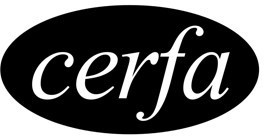 DEMANDE D’ÉLECTION DE DOMICILEDécret n° 2016-641 du 19 mai 2016 relatif à la domiciliation des personnes sans domicile stable16029*01Tout organisme de domiciliation a obligation d’accuser réception de la demande, de proposer un entretien au demandeur et de notifier la décision d’accord ou de refus motivée à la demande dans un délai maximum de deux mois.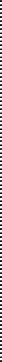 La loi punit quiconque se rend coupable de fraudes ou de fausses déclarations (article 441-1 et suivants du code pénal). La loi punit également quiconque utilise une fausse identité ou un document administratif destiné à l’autorité publique (article 433-19 du code pénal). La loi 78-17 du 06/01/1978 modifiée relative à l’informatique, aux fichiers et aux libertés garantit un droit d’accès et de rectifications pour les données apportées dans ce document. Elle garantit un droit d’accès et de rectifications pour les données vous concernant auprès de l’organisme domiciliataire. Les données issues de ce formulaire seront traitées par voie informatique. Les données issues de ce formulaire seront communicables dans le respect des textes réglementaires en vigueur.DÉCISION RELATIVE A LA DEMANDE D’ÉLECTION DE DOMICILEVoies et délais de recours : Dans un délai de deux mois à compter de sa notification, la présente décision peut faire l’objet d’un recours gracieux auprès de l'autorité hiérarchique (maire, président du CCAS/CIAS ou directeur/président de l’organisme agréé) ou d’un recours contentieux auprès du tribunal administratif dans le ressort duquel se situe l’organisme.*Si l’organisme domiciliataire est un centre intercommunal d’action sociale (CIAS) ou un centre communal d’action sociale (CCAS) dont la commune est divisée en arrondissements.RENSEIGNEMENTS SUR LE DEMANDEUR Mme	   M.Nom _ _ _ _ _ _ _ _ _ _ _ _ _ _ _ _ _ _ _ _ _ _ _ _ _ _ _ _ _ _ _ _ _ _ _ _ _ _ Prénom(s) _ _ _ _ _ _ _ _ _ _ _ _ _ _ _ _ _ _ _ _ _ _ _ _ _ _ _ _ _ _ _ _ _ _ _ _ _ _ _ _ Date de naissance :     	Lieu de naissance : Nom(s), prénom(s) et date de naissance des ayants droit :_ _ _ _ _ _ _ _ _ _ _ _ _ _ _ _ _ _ _ _ _ _ _ _ _ _ _ _ _ _ _ _ _ _ _ _ _ _ _ _ _ _ _ _ _ _ _ _ _ _ _ _ _ _ _ _    _  _ _ _ _ _ _ _ _ _ _ _ _ _ _ _ _ _ _ _ _ _ _ _ _ _ _ _ _ _ _ _ _ _ _ _ _ _ _ _ _ _ _ _ _ _ _ _ _ _ _ _ _    _ _ _ _ _ _ _ _ _ _ _ _ _ _ _ _ _ _ _ _ _ _ _ _ _ _ _ _ _ _ _ _ _ _ _ _ _ _ _ _ _ _ _ _ _ _ _ _ _ _ _ _ _ _   Numéro de téléphone: _ _ _ _ _ _ _ _ _ _ _ _ _ _ _ _ _ _ _ _ _ _ _ _ _ _ _ _ _ _ _ _ _ _ _ _ _ _ _ _ _   Courriel : _ _ _ _ _ _ _ _ _ _ _ _ _ _ _ _ _ _ _ _ _ _ _ _ _ _ _ _  _ _ _ _ _ _ _ _ _ _ _ _ _ _ _ _ _ _ _ _ _   1ère demande	RenouvellementNuméro d’usager (réservé à l’organisme domiciliataire) : _ _ _ _ _ _ _ _ _ _ _ _ _ _ _ _ _ _ _ _ _ _ _ _ _ _ _ _ _ _ _ Demande à élire domicile auprès de l’organisme suivant : (à compléter par l’organisme)Nom de l’organisme : CENTRE COMMUNAL D’ACTION SOCIALE _ _ _ _ _ _ _ _ _ _ _ _ _ _ _ _ _ _ _ _ _ _ Responsable de l’organisme (Nom, Prénom, Fonction) : Régis CHARBONNIER Président du CCAS_ _ _ _ _ _ _ Si organisme agréé, préfecture ayant délivré l’agrément :  _ _ _ _ _ _ _ _ _ _ _ _ _ _ _ _ _ _ _ _ _ _ _ _ _ _ _ Adresse postale : CENTRE COMMUNAL D’ACTION SOCIALE _ _ _ _ _ _ _ _ _ _ _ _ _ _ _ _ _ _ _ _ _ _ _ Courriel : ccas@ville-boissy.fr _ _ _ _ _ _ _ _ _ _ _ _ _ _ _ _ _ _ _ _ _ _ _ _ _ _ _ _ _ _ _ _ _ _ _ _ _ _ _ _ _ Téléphone : 01 45 10 61 33_ _ _ _ _ _ _ _ _ _ _ _ _ _ _ _ _ _ _ _ _ _ _ _ _ _ _ _ _ _ _ _ _ _ _ _ _ _ _ _ _ _ Fait à BOISSY ST LEGER   le	Fait à BOISSY ST LEGER le Je certifie l’exactitude de l’ensemble des éléments apportés en	SIGNATURE ET CACHET DE L’ORGANISME   vue de la délivrance de cette attestation et m’engage à signaler immédiatement à l’organisme procédant à l’élection de domicile tout changement modifiant cette déclaration.SIGNATURE DU DEMANDEURLe cachet de l’organisme fait office d’accusé de réception.RENSEIGNEMENTS SUR LE DEMANDEUR Mme	   M.Nom _ _ _ _ _ _ _ _ _ _ _ _ _ _ _ _ _ _ _ _ _ _ _ _ _ _ _ _ _ _ _ _ _ _ _ _ _ _ __ _ _ _ _ _ _ _ _ _ _ _  Prénom(s) _ _ _ _ _ _ _ _ _ _ _ _ _ _ _ _ _ _ _ _ _ _ _ _ _ _ _ _ _ _ _ _ _ _ _ _ _ _ _ _ _ _ _ _ _ _ _ _Date de naissance :  	Lieu de naissance : RENSEIGNEMENTS SUR L’ORGANISME DOMICILIATAIRENom de l’organisme : CENTRE COMMUNAL D’ACTION SOCIALE_ _ _ _ _ _ _ _ _ _ _ _ _ _ _ _ _ _ _ _ _ _ Si organisme agréé, préfecture ayant délivré l’agrément : _ _ _ _ _ _ _ _ _ _ _ _ _ _ _ _ _ _ _ _ _ _ _ _ _ _ _ Numéro d’agrément : _ _ _ _ _ _ _ _ _ _ _ _ _ _ _ _ _ _ _ _ _ _ _ _ _ _ _ _ _ _ _ _ _ _ _ _ _ _ _ _ _ _ _ _ _ _ DÉCISIONVotre demande est :	 acceptée refuséeSi applicable*, élection de domicile effectuée au titre de la commune ou de l’arrondissement : _ _ _ _ _ _ _ _ _ _ _ _ _ _ _ _ _ _ _ _ _ Motif en cas de refus :_ _ _ _ _ _ _ _ _ _ _ _ _ _ _ _ _ _ _ _ _ _ _ _ _ _ _ _ _ _ _ _ _ _ _ _ _ _ _ _ _ _ _ _ _ _ _ _ _ _ _ _ _ _ _ _ _ _ _ _ _ _ _ _ _ _ _ _ _ _ _ _ _ _ _ _ _ _ _ _ _ _ _ _ _ _ _ _ _ _ _ _ _ _ _ _ _ _ _ _ _ _ _ _ _ _ _ _ _ _ _ _ _ _ _ _ _ _ _ _ _ _ _ _ _ _ _ _ _ _ _ _ _ _ _ _ _ _ _ _ _ _ _ _ _ _ _ _ _ _ _ _ _ _ _ _ _ _ _ _ _ _ _ _ _ _ _ __ _ _ _ _ _ _ _ _ _ _ _ _ _ _ _ _ _ _ _ _ _ _ _ _ _ _ _ _ _ _ _ _ _ _ _ _ _ _ _ _ _ _ _ _ _ _ _ _ _ _ _ _ _ _ _ _ _ _ _ _ _ _ _ _ _ _ _ _ _ _ _ _ _ _ _ _ _ _ _ _ _ _ _ _ _ _ _ _ _ _ _ _ _ _ _ _ _ _ _ _ _ _ _ _ _ _ _ _ _ _Orientation proposée :_ _ _ _ _ _ _ _ _ _ _ _ _ _ _ _ _ _ _ _ _ _ _ _ _ _ _ _ _ _ _ _ _ _ _ _ _ _ _ _ _ _ _ _ _ _ _ _ _ _ _ _ _ _ _ _ _ _ _ _ _ _ _ _ _ _ _ _ _ _ _ _ _ _ _ _ _ _ _ _ _ _ _ _ _ _ _ _ _ _ _ _ _ _ _ _ _ _ _ _ _ _ _ _ _ _ _ _ _ _ _Fait à BOISSY ST LEGER le …………….SIGNATURE ET CACHET DE L’ORGANISME